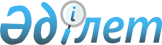 Бір жолғы талондардың құны туралы
					
			Күшін жойған
			
			
		
					Шығыс Қазақстан облысы Риддер қалалық мәслихатының XIV сессиясының 2009 жылғы 29 қаңтардағы N 14/7-IV шешімі. Шығыс Қазақстан облысы Риддер қаласының әділет басқармасында 2009 жылғы 6 ақпанда N 5-4-104 тіркелді. Күші жойылды - ШҚО Риддер қалалық мәслихатының 2009 жылғы 25 желтоқсандағы N 21/4-IV шешімімен      Ескерту. Күші жойылды - ШҚО Риддер қалалық мәслихатының 2009.12.25 N 21/4-IV шешімімен.      Қазақстан Республикасының 2001 жылғы 23 қаңтардағы № 148-ІІ «Қазақстан Республикасындағы жергілікті мемлекеттік басқару туралы» Заңының 6-бабын және Қазақстан Республикасының 2008 жылғы 10 желтоқсандағы № 100-ІV «Салықтар мен бюджетке төленетін басқа міндетті төлемдер туралы» (Салық Кодексі) Қазақстан Республикасының Кодексінің қызметіне енгізуі туралы» Кодексінің 36-бабын басшылыққа ала отырып, Риддер қалалық мәслихаты ШЕШІМ ҚАБЫЛДАДЫ:



      1. Қаланың базарларында тауарларды жүзеге асыру құқығы бойынша бір жолғы талондардың бағасы бекітілсін (№ 1 қосымша).



      2. Эпизодикалық мінезді қызметі бар (базарда жүзеге асырылатын қызметтен басқа) жеке тұлғаларға бір жолғы талондардың бағасы белгіленсін (№ 2 қосымша).



      3. Риддер қалалық мәслихаттың 2008 жылғы 9 қаңтардағы № 5-4-78 нөмірімен нормативтік құқықтық актілердің мемлекеттік тіркеуінің Тізілімінде тіркелген «Бір жолғы талондардың құны туралы» 2007 жылғы 26 желтоқсандағы № 5/4-ІV шешімінің күшін жойылды деп есептелсін.

      4. Осы шешім бірінші ресми жариялаудан кейін он күнтізбелік күннің аяқталуы бойынша қолданысқа енгізіледі.       Кезекті сессияның төрағасы          Ж.ДЮСУПОВ      Қалалық мәслихат хатшысы            А.ЕРМАКОВ

Қалалық мәслихатының   

14-ші сессиясының    

2009 жылғы 29 қаңтардағы 

№ 14/7-ІV шешіміне   

№ 1 қосымша      

 Риддер қаласы базарларында рынок топтары 

бойынша тауарлар сататын азаматтар үшін 

бір жолғы талондардың ставкаларыЖеке тұлғалардан алынатын бір жолғы алым ставкалары 

(әр сатушыдан 1 күнгі саудадан теңгемен)

       Ескерту: қосымша сөрені, контейнерді, темір бетон құрылғыны және т.б. қолданғаны үшін бекітілген бағадан екі есе төлем алынсын.

       Қалалық мәслихат хатшысы              А.ЕРМАКОВ            

Қалалық мәслихатының   

14-ші сессиясының    

2009 жылғы 29 қаңтардағы 

№ 14/7-ІV шешіміне   

№ 2 қосымша      

 Риддер қаласы бойынша қызметі ара-тұра сипаттағы 

жеке тұлғалар үшін 

бір жолғы талондардың ставкалары 

(базарларда жүзеге асырылғандарды ескермегенде)

    

       Қалалық мәслихат хатшысы             А.ЕРМАКОВ
					© 2012. Қазақстан Республикасы Әділет министрлігінің «Қазақстан Республикасының Заңнама және құқықтық ақпарат институты» ШЖҚ РМК
				№ р/сСауда түрі1 күнгі ставка (теңге)1 күнгі ставка (теңге)3 топ      4 топ3 топ      4 топ1Азық-түлік тауарларын сату1Машинадан сауда жүргізу 1 орын8104102Сөреден сауда жүргізу 1 орын2501303Жабдықталмаған орыннан сауда жүргізу1801004Ет саудасы 1 орын сөреден2501305Толайым сауда 1 орын3301706Тордағы, қоймадағы толайым сауда5402707Қолдан сауда жасау 1 орын90508Сүт және ашытылған сүт тағамдары, сүт  20 литрден артық9404709Сүт 1 л.6410Қаймақ 20 л. артық47024011Қаймақ 1 литрден 20 литрге дейін 19010012Ірімшік 5 кг-ға дейін және одан артық1005013Жұмыртқа 1 орын22011014Жұмыртқа машинадан алынған 94047015Жидек402016Картоп 1 кг-нан5317Ас көк 1 шоқтан (жабайы өсетін ас көк)5318Шошқа майы 1 орын1508019Бал 1 орын сөреден22011020Балық сөреден25013021Балық басқа да стационарлық емес орындардағы 28014022Басқа ұстанымда, торда және басқа стационарлық емес орындарда саналмаған тауарлар саудасы 1 орын2401202Азық-түлік емес тауарлар1Машинадан сауда жүргізу 1 орын6503302Сөреден сауда жүргізу 1 орын2001003Тордағы және басқа да стационарлық емес орындардағы сауда 1 орын2401204Кілем, көрпе, жапқыш, жастық, жамылғы сату3101503Автокөлік және қосалқы бөлшектер1Қосалқы бөлшектерді сату 1 орын3001504Басқалар1Гүлдер1901002Үй маңындағы және саяжай учаскелерінде 

өсірілген тірі гүлдерді сату60303Тұқымдарды, сондай-ақ отырғызу материалдарын сату80404Газет-журналдарды қолдан сату50255Балмұздақ, аспаздық өнімдер, салқындатылған сусындарды сату2201106Мангалада кәуәп сату2601307Әктас сату80408Күнбағыс сату (қаптарда)130709Бұрын пайдаланылған тауарларды сату252510Күнбағыс сату (стақанда)55№ р/сҚызмет түрінің атауы1 күнге ставка 

(теңге)1Сату (тұрақты үй-жайларда жүзеге  асырылатын қызметтен басқасы)1.1.Газет-журналдарды451.2.Тұқымдарды, сондай-ақ отырғызу материалдарын (тікпе көшеттер, көшеттер)801.3.Бақша дақылдарын (1 кг үшін)51.4.Үй маңындағы және саяжай учаскелерінде 

өсірілген тірі гүлдерді 601.5.Қосалқы ауылшаруашылығы, бау-бақша  және саяжай учаскелерінің өнімдерін:1.5.1.Сүтті (1 литр)101.5.2.Қаймақты251.5.3.Жұмыртқаны (1 ондық)201.5.4.Ет және етті азық түліктерді (1 кг)451.5.5.Жидектерді (1 кг) 151.5.6.Көкөністерді, картопты (1 кг) 51.5.7.Көк шөпті (1 шоқтан) 51.6.Жануарлар мен құстарға арналған жемшөпті  6001.7.Сыпырғыларды, сыпыртқыларды 501.8.Орман жидектерін, саңырауқұлақтарды701.9.Балды2201.10.Балықтарды6002Жер учаскелерін өңдеу бойынша жеке трактор иелерінің қызмет көрсетуі (1 соткадан)1803Үй жануарлары мен құстарды бағу5.1.Ірі қара мал, 1 жастан асқан (1 бастан)105.2.Қойлар мен ешкілер 6 айдан асқан (1 бастан)5